6323/2022„Zabezpečenie leteniek a súvisiacich služieb pre UK - DNS“(Služby)SÚŤAŽNÉ PODKLADY PRE ZRIADENIE PODLIMITNÉHO DYNAMICKÉHO NÁKUPNÉHO SYSTÉMUUžšia súťažpodľa § 114a v nadväznosti na § 58 až 61 zákona č. 343/2015 Z. z. o verejnom obstarávaní a o zmene a doplnení niektorých zákonov (ďalej len „zákon o verejnom obstarávaní“)Za verejného obstarávateľa Univerzitu Komenského v Bratislave:...........................................................           Ing. Ingrid Kútna Želonková, PhD.      kvestorka UKSúlad súťažných podkladov so zákonom o verejnom obstarávaní potvrdzuje:............................................................	............................................................                Mgr. Martin Dufala, PhD.	Ing. Lenka Batková                     vedúci OCOZ RUK                                                                          vedúca ROZ pre študentské domovySkutočnosti, ktoré môžu nastať v procese postupu zadávania zákazky, neupravené v týchto súťažných podkladoch, sa riadia príslušnými ustanoveniami zákona o verejnom obstarávaní v platnom znení ku dňu vyhlásenia verejného obstarávania.November 2022ÚVODPredložením svojej žiadosti o účasť záujemca:v plnom rozsahu a bez obmedzenia akceptuje všetky zmluvné podmienky vrátane všetkých častí obsiahnutých v týchto súťažných podkladoch ako výlučné podmienky zadávania predmetnej zákazky a zrieka sa svojich vlastných podmienok,prehlasuje, že doklady uvedené v žiadosti o účasť sú pravdivé, nie sú pozmenené a sú skutočné,dáva písomný súhlas k tomu, že doklady a dokumenty, ktoré poskytuje v súvislosti s týmto verejným obstarávaním, môže verejný obstarávateľ spracovávať a zverejňovať v súlade so zákonom.Časť I.		VŠEOBECNÉ INFORMÁCIEIDENTIFIKÁCIA VEREJNÉHO OBSTARÁVATEĽANázov organizácie:	Univerzita Komenského v BratislaveAdresa organizácie:	Šafárikovo nám. 6, P.O.BOX 440, 814 99 Bratislava IČO:		00 397 865Web:	http://www.uniba.skKontaktná osoba:		  Mgr. Martin Dufala, PhD.		  vedúci Oddelenia centrálneho obstarávania zákaziek		 +4212 9010 9617		martin.dufala@uniba.sk		Ing. Lenka Batková, vedúca ROZ pre študentské domovy		+421 918 110 003			lenka.batkova@uniba.sk Uvedené kontaktné údaje je možné použiť len v prípade preukázateľného výpadku systému, prostredníctvom ktorého je realizované verejné obstarávanie.ÚVODNÉ USTANOVENIA A ZÁKLADNÉ INFORMÁCIEDynamický nákupný systém (ďalej len „DNS“) je v súlade so zákonom o verejnom obstarávaní elektronický proces určený na obstarávanie tovaru, stavebných prác alebo služieb bežne dostupných na trhu definovaných minimálne v rozsahu skupiny podľa slovníka obstarávania, ktorých charakteristiky spĺňajú požiadavky podľa verejného obstarávateľa.DNS je tvorený dvomi fázami:predkladanie žiadostí o účasť do DNS – záujemca preukáže splnenie podmienok účasti. Po preukázaní splnenia podmienok účasti je záujemca zaradený do DNS,realizácia konkrétnych verejných obstarávaní v zriadenom DNS – záujemca, ktorý splnil podmienky účasti (zaradený záujemca) je verejným obstarávateľom vyzývaný na predloženie konkrétnej ponuky (bez potreby ďalšieho preukazovania splnenia podmienok účasti).Pri obstarávaní v rámci DNS použije verejný obstarávateľ postup užšej súťaže. Cieľom zriadeniaDNS a zadávania zákaziek v DNS je umožniť verejnému obstarávateľovi flexibilné zadávanie zákaziek v súlade so zákonom o verejnom obstarávaní podľa svojich reálnych potrieb, t. j. v čase a rozsahu, ktorý mu je známy.DNS je otvorený pre neobmedzené množstvo záujemcov, predloženie žiadosti o účasť je umožnené kedykoľvek počas jeho trvania.Na účely tohto verejného obstarávania (realizácia zriadenia DNS a zadávanie jednotlivých zákaziek v jeho rámci) bude použitý softvér na elektronizáciu zadávania verejných zákaziek JOSEPHINE. JOSEPHINE je webová aplikácia na doméne https://josephine.proebiz.com.Verejný obstarávateľ odporúča záujemcom, ktorí chcú byť informovaní o prípadných aktualizáciách týkajúcich sa zákazky prostredníctvom notifikačných e-mailov, aby v danej zákazke stlačili tlačidlo „ZAUJÍMA MA TO“ (v pravej hornej časti obrazovky). Notifikačné e-maily sú taktiež doručované záujemcom, ktorí sú evidovaní na elektronickom liste záujemcov pri danej zákazke.POVAHA NÁKUPOV V DNS/ OPIS A ROZSAH PREDMETU DNSNázov DNS: „Zabezpečenie leteniek a súvisiacich služieb pre UK - DNS“Predmetom zákazky je poskytovanie komplexných služieb súvisiacich so zabezpečením cestovných dokladov - leteniek, pre jednotlivé fakulty a súčasti Univerzity Komenského v Bratislave, prostredníctvom zriadeného DNS, podľa aktuálnych potrieb verejného obstarávateľa a za účelom zabezpečenia pracovných ciest zamestnancov. Súčasťou predmetu zákazky je aj zabezpečenie jednosmernej a/alebo spiatočnej leteckej prepravy pre zamestnancov verejného obstarávateľa v súvislosti s ich pracovnými cestami, preprava osôb do zahraničia pri zahraničných pracovných cestách, zabezpečenie odvozu na/z letiska v súvislosti so zahraničnými a tuzemskými pracovnými cestami, zabezpečovanie víz v prípade potreby, v prípade potreby zabezpečenie ubytovania, služby súvisiace s prepravou – administratívna a technická podpora, informačné služby -  a ďalšie nevyhnutné služby. Bližší opis predmetu zákazky tvorí prílohu č. 1 týchto súťažných podkladov.Verejný obstarávateľ rozhodol, že tento DNS nebude rozdelený do kategórií.Verejný obstarávateľ nerozdelil predmet zákazky na časti z dôvodu, že vzhľadom na povahu DNS je predpoklad, že jednotlivé konkrétne zákazky budú zadávané postupne, v rôznom rozsahu a podľa aktuálnej potreby verejného obstarávateľa, resp. jeho fakúlt a súčasti. Konkrétne zákazky teda budú v nižšej hodnote ako je predpokladaná hodnota zákazky DNS a bude tak umožnená účasť aj malých a stredných podnikov. Rozdelenie predmetu zákazky sa tak bude realizovať priamo v už vytvorenom DNS, nerozdelenie predmetu zákazky vzhľadom na charakter predmetu zákazky je v tomto prípade v súlade s princípom hospodárnosti, efektívnosti, nediskriminácie a čestnej hospodárskej súťaže.V rámci tohto DNS sa budú obstarávať bežne dostupné služby, ktoré sú zaradené podľa spoločného slovníka obstarávania (CPV) v nasledovných skupinách:60400000-2 Letecké dopravné služby 63510000-7 Služby cestovných kancelárií a podobné služby 63515000-2 Služby cestovného ruchu     Podrobnejšia špecifikácia predmetu zákazky bude definovaná pri jednotlivých vyhlásených zákazkách. PREDPOKLADANÁ HODNOTA DNSPredpokladaná hodnota DNS je na celú dobu jeho trvania (18 mesiacov od jeho zriadenia) 140 000 Eur bez DPH.Predpokladaná hodnota DNS je určená ako maximálna hodnota všetkých zákaziek, ktoré budú zadané počas trvania DNS.DNS bude trvať od jeho zriadenia do vyčerpania predpokladanej hodnoty zákazky alebo do uplynutia 24  mesiacov podľa toho, ktorá skutočnosť nastane skôr.KOMUNIKÁCIA MEDZI VEREJNÝM OBSTARÁVATEĽOM A ZÁUJEMCAMI Komunikácia v rámci DNS prebieha v súlade s § 20 zákona o verejnom obstarávaní elektronicky, a na predloženie žiadosti o účasť ako aj na predloženie konkrétnej ponuky v jednotlivých zákazkách možno použiť výlučne elektronické prostriedky systému JOSEPHINE prevádzkovaného na elektronickej adrese: https://josephine.proebiz.com/. Výnimku z elektronickej komunikácie predstavuje podpis zmluvy, resp. objednávky a prípadné predloženie bankovej záruky.Uchádzač má možnosť registrovať sa do systému JOSEPHINE na stránke https://josephine.proebiz.com/ pomocou hesla alebo aj pomocou občianskeho preukazu 
s elektronickým čipom a bezpečnostným osobnostným kódom (eID). Spôsob registrácie je uvedený 
v knižnici manuálov a odkazov (ikona vpravo hore, vľavo od štátnej vlajky/jazyka používaného 
v systéme). Skrátený návod registrácie  (v pravom hornom kontextovom menu) Vás rýchlo a jednoducho prevedie procesom registrácie v systéme na elektronizáciu verejného obstarávania JOSEPHINE. Pre lepší prehľad tu nájdete tiež opis základných obrazoviek systému.Na bezproblémové používanie systému JOSEPHINE je nutné používať jeden z podporovaných internetových prehliadačov:Microsoft Internet Explorer verzia 11.0 a vyššia, Mozilla Firefox verzia 13.0 a vyššia alebo, Google Chrome,Microsoft Edge.Plynutie zákonných lehôt pri elektronickej komunikácií je viazané na deň odoslania správy, ktorý je aj dňom jej doručenia. Pod pojmom doručenie rozumieme moment, kedy bola správa záujemcovi/uchádzačovi doručená prostredníctvom systému JOSEPHINE, nie kedy ju záujemca/uchádzač prečítal.Obsahom komunikácie prostredníctvom komunikačného rozhrania systému JOSEPHINE bude predkladanie žiadosti o účasť, ponúk, vysvetľovanie súťažných podkladov, jednotlivých výziev na predkladanie ponúk v rámci zákaziek a Výzvy na predkladanie ponúk (počiatočné oznámenie), prípadné doplnenie súťažných podkladov, doplnenie výziev na predkladanie ponúk, vysvetľovanie predložených ponúk, vysvetľovanie predložených dokladov ako aj komunikácia pri revíznych postupoch medzi verejným obstarávateľom a záujemcami/uchádzačmi a akákoľvek ďalšia, výslovne neuvedená komunikácia v súvislosti s týmto verejným obstarávaním, s výnimkou prípadov, keď to výslovne vylučuje zákon. Ak je odosielateľom zásielky verejný obstarávateľ, tak záujemcovi resp. uchádzačovi bude na ním určený kontaktný e-mail (zadaný pri registrácii do systému JOSEPHINE) bezodkladne odoslaná informácia o tom, že k predmetnej zákazke existuje nová zásielka/správa. Záujemca resp. uchádzač sa prihlási do systému a v komunikačnom rozhraní zákazky bude mať zobrazený obsah komunikácie – zásielky, správy. Záujemca resp. uchádzač si môže v komunikačnom rozhraní zobraziť celú históriu  o svojej komunikácii s verejným obstarávateľom. Ak je odosielateľom zásielky záujemca resp. uchádzač, tak po prihlásení do systému 
a k predmetnému obstarávaniu môže prostredníctvom komunikačného rozhrania odosielať správy a potrebné prílohy verejnému obstarávateľovi. Takáto zásielka sa považuje za doručenú verejnému obstarávateľovi okamihom jej odoslania v systéme JOSEPHINE v súlade s funkcionalitou systému. Uvedené ustanovenia sa uplatnia pri predkladaní žiadostí o účasť aj pri predkladaní ponúk v konkrétnych zadaných zákazkách v rámci zriadeného DNS.VYSVETĽOVANIE A DOPLNENIEV prípade potreby objasniť informácie potrebné na vypracovanie žiadosti o účasť do DNS, ponuky,  a na preukázanie splnenia podmienok účasti môže podľa § 113 ods.7  zákona o verejnom obstarávaní ktorýkoľvek zo záujemcov požiadať o ich vysvetlenie spôsobom podľa bodu 6.2.Žiadosti o vysvetlenie  informácií  uvedených  vo Výzve na predkladanie ponúk, v súťažných podkladoch alebo v inej sprievodnej dokumentácii, poskytovanie vysvetlení a iné dorozumievanie medzi verejným obstarávateľom a záujemcami/uchádzačmi sa bude uskutočňovať elektronickými prostriedkami prostredníctvom systému JOSEPHINE.O odoslaní vysvetlenia budú všetci záujemcovia/uchádzači zaregistrovaní v systéme JOSEPHINE upozornení notifikačným e-mailom zaslaným na kontaktný e-mail uvedený pri registrácií do systému.Uvedené ustanovenia sa uplatnia pri predkladaní žiadostí o účasť aj pri predkladaní ponúk v konkrétnych zadaných zákazkách v rámci zriadeného DNS.V profile verejného obstarávateľa vedenom na webovej stránke Úradu pre verejné obstarávanie je vo forme linku uvedená informácia o verejnom portáli systému JOSEPHINE, kde budú všetky informácie o verejnom obstarávaní vždy k dispozícií. Verejný obstarávateľ nebude duplicitne zverejňovať dokumenty aj na profile vedenom na webovej stránke Úradu pre verejné obstarávanie.JAZYK ŽIADOSTI O ÚČASŤŽiadosť o účasť sa predkladá v slovenskom jazyku, resp. v českom jazyku.Doklady preukazujúce splnenie podmienok účasti záujemcov so sídlom mimo územia Slovenskej republiky, resp. iné dokumenty predkladané ako súčasť žiadosti o účasť, musia byť predložené v pôvodnom jazyku a súčasne musia byť preložené do štátneho jazyka (t. j. do slovenského jazyka) okrem dokladov predložených v českom jazyku. Ak sa zistí rozdiel v ich obsahu, rozhodujúci je úradný preklad do štátneho  jazyka, t. j. slovenského jazyka.Časť II. PRÍPRAVA A PREDKLADANIE ŽIADOSTI O ÚČASŤOBSAH ŽIADOSTI O ÚČASŤŽiadosť o účasť predložená záujemcom musí obsahovať:žiadosť o zaradenie, v ktorej bude uvedené meno a priezvisko kontaktnej osoby, telefónny kontakt a e-mailová adresa, prostredníctvom ktorej bude môcť verejný obstarávateľ komunikovať (zhodná s e-mailovou adresou uvedenou pri registrácii do systému JOSEPHINE), obchodné meno záujemcu, sídlo alebo miesto podnikania, identifikačné číslo, zoznam členov štatutárneho orgánu s uvedením ich mien a priezvisk, označenie DNS,splnomocnenie konať za záujemcu alebo skupinu záujemcov, ak žiadosť o zaradeniepodpisuje iná osoba ako štatutárny zástupca,doklady a dokumenty požadované verejným obstarávateľom na preukázanie splnenia podmienok účasti uvedené v bode 13 týchto súťažných podkladov alebo v súlade s § 39 zákona o verejnom obstarávaní vyplnený a podpísaný Jednotný európsky dokument (Príloha č. 2 súťažných podkladov), ktorým záujemca môže predbežne nahradiť doklady na preukázanie splnenia podmienok účasti určené verejným obstarávateľom, alebo čestné vyhlásenie, v ktorom záujemca vyhlási, že spĺňa všetky podmienky účasti určené verejným obstarávateľom a poskytne verejnému obstarávateľovi na požiadanie doklady, ktoré čestným vyhlásením nahradil, vyhlásenie záujemcu o súhlase/nesúhlase so skrátením lehôt v súlade s Prílohou č. 7 týchto súťažných podkladov,čestné vyhlásenie skupiny dodávateľov podľa Prílohy č. 8 týchto súťažných podkladov a plnomocenstvo pre osobu konajúcu za skupinu dodávateľov, v prípade, ak žiadosť o účasť predkladá skupina dodávateľov,zoznam dôverných informácií v súlade s Prílohou č. 9. Informácie, ktoré záujemca v žiadosti o účasť, resp. uchádzač v ponukách k jednotlivým zákazkám označí za dôverné, nebudú zverejnené alebo inak použité bez predošlého súhlasu záujemcu/uchádzača, pokiaľ uvedené nebude v rozpore so zákonom o verejnom obstarávaní a inými všeobecne záväznými právnymi predpismi/osobitnými predpismi. Za dôverné informácie je možné označiť výhradné technické riešenia a predlohy, návody, výkresy, projektové dokumentácie, modely, spôsob výpočtu jednotkových cien,  ak sa neuvádzajú jednotkové ceny, ale len cena, tak aj spôsob výpočtu ceny a vzory.Všetky časti žiadosti o účasť ako aj samotných ponúk v rámci zadávania jednotlivých zákaziek, pokiaľ v týchto súťažných podkladoch, alebo vo výzve na predkladanie ponúk k jednotlivým zákazkám nie je určené inak, musia byť podpísané záujemcom/uchádzačom, jeho štatutárnym orgánom alebo členom štatutárneho orgánu alebo iným zástupcom záujemcu/uchádzača, ktorý je oprávnený konať v mene záujemcu/uchádzača v záväzkových vzťahoch. Ak záujemca/uchádzač splnomocní/poverí tretiu osobu konať za neho pri podpise dokumentov predkladaných v žiadosti o účasť, resp. v jednotlivých zákazkách vrátane Zmluvy o poskytnutí služby, resp. Rámcovej dohody, alebo objednávky musí byť súčasťou ponuky aj plnomocenstvo (poverenie) splnomocňujúce takúto osobu na podpis dokumentov predkladaných v súťaži vrátane podpisov zmlúv, resp. objednávok, ktoré majú byť výsledkom jednotlivých zákaziek. V prípade, že ponuku predkladá skupina dodávateľov, všetky časti ponuky vrátane dokumentov uvedených vyššie, musia byť podpísané všetkými členmi skupiny alebo osobou/osobami oprávnenými konať v danej veci za ostatných členov skupiny.Osobné údaje budú spracúvané v súlade s platnou legislatívou za účelom spracovania žiadosti o účasť, resp. ponúk pri jednotlivých zákazkách, ich vyhodnotenia a zverejnenia v súlade so zákonom o verejnom obstarávaní.NÁKLADY NA ŽIADOSŤ O ÚČASŤVšetky náklady a výdavky spojené s prípravou a predložením žiadosti o účasť znáša záujemca bez finančného nároku voči verejnému obstarávateľovi bez ohľadu na výsledok verejného obstarávania.  OPRÁVNENOSŤ ZÁUJEMCUZáujemcom, ktorý predkladá žiadosť o účasť môže byť fyzická osoba, alebo právnická osoba vystupujúca voči verejnému obstarávateľovi samostatne, alebo skupina fyzických osôb/právnických osôb vystupujúcich voči verejnému obstarávateľovi spoločne, ako skupina dodávateľov.Každý záujemca môže vo verejnom obstarávaní predložiť iba jednu žiadosť o účasť. Záujemca nemôže byť zároveň členom skupiny dodávateľov. Verejný obstarávateľ vylúči záujemcu, ktorý je súčasne členom skupiny dodávateľov.Právnická osoba, ktorej zakladateľ, člen alebo spoločník je politická strana alebo politické hnutie sa verejného obstarávania nesmie zúčastniť. Ak takáto právnická osoba predloží žiadosť o účasť, nebude ju možné zaradiť do vyhodnotenia a bude vylúčená.MIESTO, LEHOTA A SPÔSOB PREDLOŽENIA ŽIADOSTI O ÚČASŤŽiadosť o účasť sa predkladá elektronicky na webovej adrese https://josephine.proebiz.com/sk/tender/33428/summary.Lehota na predkladanie žiadostí o účasť je stanovená v bode IV.2.2) Výzvy na predkladanie ponúk, ktorou sa vyhlásilo toto DNS.DOPLNENIE, ZMENA A ODVOLANIE ŽIADOSTI O ÚČASŤZáujemca môže žiadosť o účasť dopĺňať, meniť alebo vziať späť až do uplynutia lehoty na predloženie žiadosti o účasť podľa bodu 11.2.SPLNENIE PODMIENOK ÚČASTI PRE ZARADENIE DO DNSZáujemca preukazuje splnenie podmienok účasti v zmysle zákona o verejnom obstarávaní. Každý záujemca je povinný predložiť doklady, ktorými preukazuje osobné postavenie podľa § 32  a § 34 zákona o verejnom obstarávaní.Verejný obstarávateľ bude posudzovať splnenie podmienok účasti podľa § 40 zákona o verejnom obstarávaní.Verejný obstarávateľ požaduje splnenie podmienok účasti osobného postavenia podľa § 32 zákona o verejnom obstarávaní:Záujemca preukazuje splnenie podmienok účasti vo verejnom obstarávaní spôsobom podľa § 32 ods. 2, 4 a 5 (predloženie dokladov) alebo podľa § 152 ods. 3 zákona o verejnom obstarávaní(v rámci SR zápis do Zoznamu hospodárskych subjektov). Ak žiadosť o účasť predkladá skupina dodávateľov, doklady preukazujúce splnenie podmienok účasti vo verejnom obstarávaní -osobné postavenie, predloží každý člen skupiny osobitne,Splnenie podmienky účasti podľa § 32 ods. 1 písm. e) zákona o verejnom obstarávaní (oprávnenie dodávať tovar) preukazuje člen skupiny len vo vzťahu k tej časti predmetu zákazky, ktorú má zabezpečiť,Záujemca preukáže osobné postavenie podľa § 32 za každú inú osobu podľa § 33 ods. 2 a podľa § 34 ods. 3 zákona o verejnom obstarávaní,Splnenie podmienok účasti môže záujemca preukázať vyplneným jednotným európskym dokumentom (ďalej aj "JED") podľa § 39 ods. 1 zákona o verejnom obstarávaní alebo čestným vyhlásením, pričom zo záujemcom predloženého predmetného dokumentu musí byť jednoznačne zrejmé, že rozsahom a obsahom spĺňa podmienky účasti požadované verejným obstarávateľom, ku dňu predkladania ponúk a je schopný túto skutočnosť preukázať,Záujemca predloží originály alebo úradne osvedčené kópie dokladov požadovaných podľa tohto bodu – 13.3- vo formáte pdf. - scany dokladov,Verejný obstarávateľ disponuje prístupom do informačného systému oversi.gov.sk. Záujemca nie je povinný predkladať nasledovné doklady v zmysle § 32 ods. 2 zákona o verejnom obstarávaní:písm. a) (verejný obstarávateľ si vie overiť iba register trestov za právnické osoby, za fyzické osoby je potrebné predkladať doklady - výpis z registra trestov), písm. b), písm. c), d) (o likvidácií je potrebné doklad predložiť) a písm. e), nakoľko si ich vie verejný obstarávateľ overiť,V prípade, ak by verejný obstarávateľ v období vyhodnotenia splnenia podmienok účasti nemal z technických dôvodov na strane prevádzkovateľa portálu www.oversi.gov.sk, možnosť prístupu k týmto údajom, je oprávnený vyžiadať si od záujemcov originál alebo osvedčenú kópiu príslušného dokladu,Záujemca je teda povinný predložiť nasledovné dokumenty na preukázanie osobného postavenia:§ 32 ods. 2 písm. a) zákona o verejnom obstarávaní- výpis z registra trestov nie starším ako tri mesiace za všetkých členov štatutárneho orgánu, členov dozorného orgánu, prokuristu/ov, § 32 ods. 2 písm d) zákona o verejnom obstarávaní - potvrdenie príslušného súdu nie starším ako tri mesiace o tom, že záujemca nie je v likvidácií,§ 32 ods. 2 písm. f) zákona o verejnom obstarávaní- čestné vyhlásenie, že záujemca nemá uložený zákaz účasti vo verejnom obstarávaní potvrdený konečným rozhodnutím v Slovenskej republike a v štáte sídla, miesta podnikania alebo obvyklého pobytu,Záujemcovia pochádzajúci z iných krajín ako zo SR, sú povinní predkladať verejnému obstarávateľovi aj dokumenty uvedené v bode 6 (prípadne ich dočasne nahradiť JED alebo čestným prehlásením), keďže verejný obstarávateľ má prístup do registrov zriadených len v SR.V prípade preukázania podmienky účasti osobného postavenia zápisom do zoznamu hospodárskych subjektov verejný obstarávateľ upozorňuje záujemcov, že ich zaradenie bude trvať len do doby platnosti zápisu v zozname hospodárskych subjektov. Záujemca je povinný najneskôr 7 kalendárnych dní pred skončením platnosti zápisu v zozname hospodárskych subjektov preukázať verejnému obstarávateľovi aktualizovaný zápis (napr. predložením žiadosti o aktualizovanie zápisu doručenej na UVO v zákonných lehotách). Ak tak záujemca neurobí, verejný obstarávateľ po skončení platnosti zápisu vylúči záujemcu zo zriadeného DNS.V prípade, ak záujemca použije jednotný európsky dokument (JED), alebo čestné vyhlásenie, verejný obstarávateľ ho pre riadne zabezpečenie procesu obstarávania v jednotlivých zákazkách vyzve na predloženie nahradených dokumentov a dokladov. Verejný obstarávateľ neumožní zaradenie do DNS na základe predloženého JED-U, alebo čestného vyhlásenia, až na základe predložených dokumentov a dokladov nahradených JED-om, alebo čestným vyhlásením.13.4 Verejný obstarávateľ požaduje splnenie podmienok účasti technickej spôsobilosti alebo odbornej spôsobilosti podľa § 34 zákona o verejnom obstarávaní:Záujemca preukáže technickú alebo odbornú spôsobilosť podľa § 34 ods. 1 písm. a) zákona zoznamom poskytnutých služieb za predchádzajúce tri roky od vyhlásenia verejného obstarávania s uvedením cien, lehôt dodania a odberateľov, dokladom je referencia, ak odberateľom bol verejný obstarávateľ alebo obstarávateľ podľa zákona.Verejný obstarávateľ požaduje, aby zoznam poskytnutých služieb obsahoval minimálne:
- názov a sídlo odberateľa,
- kontaktné údaje odberateľa, kde je možné uvedené informácie overiť (meno a priezvisko, telefónne číslo, e-mail),
- predmet plnenia (špecifikácia poskytnutých služieb),
- obdobie, v ktorom boli služby poskytnuté,
- cena poskytnutých služieb v mene EUR.Za predchádzajúce tri roky od vyhlásenia verejného obstarávania sa považujú tri roky predchádzajúce dňu, v ktorom bola Výzva na predkladanie ponúk zverejnená.V prípade záujemcu, ktorého tvorí skupina dodávateľov zúčastnená vo verejnom obstarávaní, tento preukazuje splnenie podmienok účasti týkajúcich sa technickej alebo odbornej spôsobilosti za všetkých členov skupiny spoločne.V prípade, ak záujemca predkladá zmluvu, referenciu alebo dôkaz o poskytovaní služieb, ktorých uskutočnenie časovo presahuje posudzované obdobie, záujemca  v zozname uvedie zvlášť hodnotu v Eur iba za tú časť služieb, ktorá bola realizovaná v posudzovanom období.V prípade, ak služby poskytoval záujemca ako člen združenia skupiny dodávateľov, vyčísli a započíta iba finančný objem v Eur, realizovaný ním samotným a uvedie aj činnosti, ktorých sa subdodávka, resp. daná referencia týkala.Verejný obstarávateľ upozorňuje na § 40 ods. 5 písm. a) zákona - identifikácia referencií uvedených v zozname referencií v ponuke.Na vyčíslenie uvedených cien na poskytnutie služieb sa pri prepočte inej meny na menu euro použije kurz Národnej banky Slovenska (NBS), aktuálny v posledný deň v príslušnom kalendárom roku, v ktorom došlo ku skutočnosti, rozhodujúcej pre preukázanie splnenia predmetnej podmienky účasti. Záujemca je povinný v ponuke podrobne zdokumentovaťprepočítavací postup pri každom doklade, v ktorom sa prepočet meny vykonal.Záujemca môže na preukázanie technickej spôsobilosti alebo odbornej spôsobilosti využiť technické a odborné kapacity inej osoby, bez ohľadu na ich právny vzťah. V takomto prípade musí záujemca verejnému obstarávateľovi preukázať, že pri plnení jednotlivých zmlúv, objednávok v rámci čiastkových zadávaných zákaziek  bude skutočne používať kapacity osoby, ktorej spôsobilosť využíva na preukázanie technickej spôsobilosti alebo odbornej spôsobilosti. Skutočnosť podľa predchádzajúcej vety preukazuje záujemca písomnou zmluvou uzavretou s osobou, ktorej technickými a odbornými kapacitami mieni preukázať svoju technickú spôsobilosť alebo odbornú spôsobilosť. Z písomnej zmluvy musí vyplývať záväzok osoby, že poskytne svoje kapacity počas celého trvania zmluvného vzťahu. Osoba, ktorej kapacity majú byť použité na preukázanie technickej spôsobilosti alebo odbornej spôsobilosti, musí preukázať splnenie podmienok účasti týkajúce sa osobného postavenia a nesmú u nej existovať dôvody na vylúčenie podľa § 40 ods. 6 písm. a) až h) a ods. 7 zákona; oprávnenie poskytovať službu preukazuje vo vzťahu k tej časti predmetu zákazky, na ktorú boli kapacity záujemcovi poskytnuté.Minimálna požadovaná úroveň štandardov: Záujemca je povinný preukázať, že za predchádzajúce tri roky od vyhlásenia verejného obstarávania poskytol služby rovnakého alebo obdobného charakteru ako je predmet verejného obstarávania, ktorých finančný objem bol v minimálnej súhrnnej výške 140 000 Eur. Za služby rovnakého alebo obdobného charakteru ako je predmet verejného obstarávania sa považuje zabezpečenie leteckej prepravy alebo leteniek.VYHODNOTENIE ŽIADOSTI O ÚČASŤDo DNS bude v súlade s § 60 ods. 1 zákona o verejnom obstarávaní zaradený každý záujemca, ktorý požiadal o zaradenie a splnil podmienky účasti. Počet záujemcov verejný obstarávateľ neobmedzuje.V súlade s § 60 ods. 8 zákona o verejnom obstarávaní, verejný obstarávateľ bezodkladne informuje záujemcu o zaradení, resp. nezaradení do DNS.ZRIADENIE DNS15.1 DNS sa považuje za zriadený doručením informácie o zaradení, resp. nezaradení do DNS všetkým záujemcom, ktorí predložili žiadosť o účasť v lehote na predkladanie žiadosti o účasť podľa bodu 11.2 týchto súťažných podkladov.15.2Po zriadení DNS sa neuplatňujú ďalšie lehoty na predloženie žiadosti o účasť.  Ak bola žiadosť účasť predložená po uplynutí lehoty na predkladanie žiadosti o účasť, verejný obstarávateľ vyhodnotí predloženú žiadosť o účasť do desiatich pracovných dní odo dňa prijatia žiadosti o účasť.Časť III.PRÍPRAVA, PREDKLADANIE A VYHODNOCOVANIE PONÚK PRE KONKRÉTNEZÁKAZKYVYHOTOVENIE A JAZYK PONUKY PRI KONKRÉTNEJ ZÁKAZKE16.1 Verejný obstarávateľ bude pre jednotlivé zákazky vyhlasovať výzvy na predloženie ponuky. Výzva bude obsahovať náležitosti požadované podľa § 68 ods. 2 zákona o verejnom obstarávaní.16.2 Výzvu na predloženie ponuky zverejní verejný obstarávateľ prostredníctvom systému JOSEPHINE a elektronickými prostriedkami vyzve na predloženie ponuky súčasne všetkých záujemcov  zaradených v DNS.16.3 Ponuku môžu predkladať zaradení záujemcovia (fyzické, právnické osoby alebo skupina fyzických alebo právnických osôb vystupujúcich voči verejnému obstarávateľovi spoločne). Zaradený záujemca môže predložiť iba jednu ponuku. Zaradený záujemca nemôže byť v tom istom postupe zadávania zákazky členom skupiny dodávateľov, ktorá predkladá ponuku.16.4 Ponuka sa predkladá v slovenskom, resp. v českom jazyku. Ak je súčasťou ponuky doklad alebo dokument v cudzom jazyku , predkladá sa spolu s jeho úradným prekladom do slovenčiny (to neplatí pre ponuky predložené v českom jazyku). Ak sa zistí rozdiel v obsahu originálneho dokumentu a jeho úradného prekladu, rozhodujúci je úradný preklad do slovenského jazyka.16.5 Ponuky sa predkladajú elektronicky v súlade s § 49 ods. 1 písm. a) zákona o verejnom obstarávaní prostredníctvom systému JOSEPHINE na webovej adrese https://josephine.proebiz.com.16.6 Verejný obstarávateľ si v zmysle § 61 ods. 4 zákona o verejnom obstarávaní vyhradzuje právo v jednotlivých výzvach určiť lehotu na predkladanie ponúk kratšiu ako 10 dní dohodou so záujemcami – súhlas so skrátením lehoty na predkladanie ponúk tvorí Prílohu č.7 týchto súťažných podkladov.16.7 Verejný obstarávateľ si vyhradzuje právo meniť náležitosti výzvy na predkladanie ponúk a zmluvné podmienky v rámci konkrétnej výzvy na predkladanie ponúk.SPÔSOB PREDLOŽENIA PONUKY, VARIANTNÉ RIEŠENIE A EKVIVALENTY17.1 Ponuky sa predkladajú elektronicky v súlade s § 49 ods. 1 písm. a) zákona o verejnom obstarávaní prostredníctvom systému JOSEPHINE na webovej adrese https://josephine.proebiz.com.17.2 Všetky náklady a výdavky spojené s prípravou a predložením ponúk v rámci zadávania jednotlivých zákaziek znáša záujemca bez finančného nároku voči verejnému obstarávateľovi bez ohľadu na výsledok verejného obstarávania.17.3 Uchádzačom sa nepovoľuje predložiť variantné riešenie vo vzťahu k požadovanému predmetu zákazky. 17.4 Ak súčasťou ponuky bude aj variantné riešenie, variantné riešenie nebude zaradené do vyhodnotenia a bude sa naň hľadieť, akoby nebolo predložené.17.5 Ekvivalenty sa nepovažujú za variantné riešenie. 17.6 V prípade, že súťažné podklady, resp. výzva na predkladanie ponúk alebo ich prílohy odkazujú na konkrétneho výrobcu/značku, pripúšťa verejný obstarávateľ použitie ekvivalentu, pričom ponúkaný ekvivalent musí spĺňať najmä požiadavky na rovnaké alebo kvalitatívne lepšie rozmerové, materiálové, technické alebo funkčné požiadavky a vlastnosti, ktoré sú špecifikované v súťažných podkladoch, resp. výzve na predkladanie ponúk alebo ich prílohách. Verejný obstarávateľ požaduje, aby bol ekvivalent v predloženej ponuke jasne identifikovaný v cenovej ponuke, aby bolo možné posúdiť zhodu jeho technických, kvalitatívnych a iných vlastností s požiadavkami verejného obstarávateľa.MIESTO A LEHOTA DODANIA PREDMETU ZÁKAZKY18.1 Miesto a lehotu poskytnutia predmetu zákazky určí verejný obstarávateľ v konkrétnej výzve na predkladanie ponúk.MENA A CENY UVÁDZANÉ V PONUKE19.1 Cena za poskytnutie predmetu zákazky musí byť stanovená podľa zákona NR SR č. 18/1996 Z. z. o cenách v znení neskorších predpisov a vyhláška MF SR č. 87/1996 Z. z., ktorou sa vykonáva zákon NR SR č. 87/1996.19.2 Uchádzačom navrhovaná zmluvná cena uvedená v ponuke bude vyjadrená v mene EUR s DPH a zaokrúhlená najviac na 2 desatinné miesta.19.3 V cene sú započítané všetky ekonomicky oprávnené náklady a primeraný zisk podľa § 2 a § 3 zákona č. 18/1996 Z. z. o cenách v platnom znení a § 3 vyhl. MFSR č. 87/1996 Z. z. Uchádzač stanoví cenu na základe vlastných výpočtov, činností, výdavkov a príjmov podľa platných právnych predpisov. Uchádzač je pred predložením svojej ponuky povinný vziať do úvahy všetko, čo je nevyhnutné na úplné a riadne plnenie čiastkovej zákazky, pričom do svojich cien zahrnie všetky náklady spojené s plnením predmetu zákazky. 19.4 Ak je uchádzač platcom dane z pridanej hodnoty (ďalej len „DPH“), navrhovanú zmluvnú cenuuvedie v zložení:navrhovaná zmluvná cena bez DPH v Eursadzba DPH v %  a výška DPH v Eurnavrhovaná zmluvná cena vrátane DPH v Eur19.5 Ak uchádzač nie je platcom DPH,  uvedie navrhovanú (konečnú) zmluvnú cenu celkom v Eur.Na skutočnosť, že nie je platcom DPH upozorní označením „Nie som platca DPH“ v jednotlivých Návrhoch na plnenie kritéria na vyhodnotenie ponúk, ktoré budú súčasťou výzvy na predkladanie ponúk pri jednotlivých zákazkách. V prípade, že sa uchádzač v priebehu plnenia zmluvy stane platiteľom DPH, nemá nárok na zvýšenie ceny o DPH. Ak sa úspešným uchádzačom v tomto verejnom obstarávaní stane uchádzač, ktorý nie je platiteľ DPH, uvedené ustanovenie bude zapracované do zmluvy pri jej uzatváraní. 19.6 Ak je uchádzač osoba z členského štátu Európskej únie iného ako SR, ktorá nie je v SR vedená ako registrovaný platiteľ DPH, ale je registrovaným platiteľom DPH v inom členskom štáte, na čo upozorní v jednotlivých Návrhoch na plnenie kritéria na vyhodnotenie ponúk zaškrtnutím správneho políčka. DPH bude vysporiadaná podľa platných pravidiel EÚ. K cene, za ktorú predmet zákazky ponúka, pripočíta uchádzač pre účely vyhodnotenia ponúk DPH podľa platnej legislatívy v SR. Cenu s pripočítanou DPH uchádzač uvedie v Návrhu na plnenie kritéria na vyhodnotenie ponúk, podľa ktorej sa budú ponuky vyhodnocovať.  Obdobne to platí pre osoby z tretích krajín. 19.7 Ak je uchádzač osoba z členského štátu Európskej únie iného ako SR, ktorá nie je v SR vedená ako registrovaný platiteľ DPH a nie je registrovaným platiteľom DPH v inom členskom štáte a osobou povinnou platiť daň je príjemca služby, tovaru, alebo práce, na čo upozorní zaškrtnutím správneho polička v jednotlivých Návrhoch na plnenie kritéria na vyhodnotenie ponúk, je povinná podať daňovému úradu žiadosť o registráciu pre daň pred dodaním predmetu plnenia. K cene, za ktorú predmet zákazky ponúka, pripočíta uchádzač pre účely vyhodnotenia DPH podľa platnej legislatívy v SR. Cenu, za ktorú predmet zákazky ponúka, výšku DPH a cenu s pripočítanou DPH uchádzač uvedie v Návrhu na plnenie kritéria na vyhodnotenie ponúk, podľa ktorej sa budú ponuky vyhodnocovať. DPH bude vysporiadaná podľa platných pravidiel EÚ. Obdobne to platí pre osoby z tretích krajín. DOPLNENIE, ZMENA A ODVOLANIE PONUKY20.1 Zaradený záujemca môže predloženú ponuku meniť alebo odvolať do uplynutia lehoty na predkladanie ponúk, ktorá bude stanovená v konkrétnej výzve na predkladanie ponúk.20.2 Pri doplnení alebo zmene ponuky v systéme JOSEPHINE postupuje zaradený záujemca obdobne ako pri vložení novej ponuky.KRITÉRIÁ NA VYHODNOTENIE PONÚK21.1 Kritériom na vyhodnotenie ponúk je v súlade s § 44 ods. 3 písm. c) najnižšia celková cena za predmet zákazky s DPH.OTVÁRANIE PONÚK22.1 Otváranie ponúk sa uskutoční elektronicky.22.2 Otváranie ponúk bude v súlade s § 61 ods. 4 zákona o verejnom obstarávaní neverejné.VYHODNOTENIE PONÚK23.1 Komisia vyhodnotí ponuky z hľadiska splnenia požiadaviek verejného obstarávateľa na predmet zákazky, ktoré uviedol vo výzve na predkladanie ponúk a/alebo v týchto súťažných podkladoch a následne z hľadiska kritéria na vyhodnotenie ponúk.23.2 Verejný obstarávateľ si vyhradzuje právo pri vyhodnocovaní ponúk postupovať tzv. „superreverzným spôsobom“ čiže vyhodnocovanie bude prebiehať podľa poradia predložených návrhov na plnenie kritéria. Verejný obstarávateľ sa bude zaoberať ponukou najskôr prvého v poradí podľa uvedeného spôsobu, následne, ak prvý v poradí nesplní požiadavky verejného obstarávateľa na predmet zákazky, bude sa zaoberať ponukou druhého v poradí, prípadne aj ďalšími v poradí.23.3 Verejný obstarávateľ vylúči ponuku uchádzača predloženú v rámci zriadeného DNS v súlade s § 53 zákona o verejnom obstarávaní.23.4 Každému zaradenému záujemcovi, ktorého ponuka bola vyhodnocovaná, verejný obstarávateľ prostredníctvom systému JOSEPHINE oznámi výsledok vyhodnotenia ponúk.UZAVRETIE ZMLUVY24.1 Uzavretá zmluva, resp. objednávka nesmie byť v rozpore so súťažnými podkladmi, výzvou na predkladanie ponúk a s ponukou predloženou úspešným uchádzačom.24.2 Verejný obstarávateľ uzavrie zmluvu s úspešným uchádzačom podľa § 56 zákona o verejnom obstarávaní, do sumy 3 320 Eur bez DPH môže zmluvu nahradiť objednávka, ktorej prílohou budú Všeobecné obchodné podmienky. Táto suma môže byť zmenená, ak to umožní interný predpis verejného obstarávateľa. Verejný obstarávateľa danú skutočnosť oznámi všetkých zakvalifikovaným záujemcom verejnou správou, a oznamom, ktorý bude uložený v záložke Dokumenty v systéme Josephine.24.3 Verejný obstarávateľ nesmie uzavrieť zmluvu:s uchádzačom, ktorý podľa § 11 ods. 1 zákona má povinnosť zapisovať sa do registra partnerov verejného sektora a nie je zapísaný v registri partnerov verejného sektora, s uchádzačom, ktorého subdodávatelia alebo subdodávatelia podľa osobitného predpisu, ktorí majú povinnosť zapisovať sa do registra partnerov verejného sektora nie sú zapísaní 
v registri partnerov verejného sektora. s uchádzačom, ktorý má povinnosť zapisovať sa do registra partnerov verejného sektora a ktorého konečným užívateľom výhod zapísaným v registri partnerov verejného sektora jeprezident Slovenskej republiky,člen vlády Slovenskej republiky (ďalej len „vláda“),vedúci ústredného orgánu štátnej správy, ktorý nie je členom vlády,vedúci orgánu štátnej správy s celoslovenskou pôsobnosťou,sudca Ústavného súdu Slovenskej republiky alebo sudca,generálny prokurátor Slovenskej republiky, špeciálny prokurátor alebo prokurátor,verejný ochranca práv,predseda Najvyššieho kontrolného úradu Slovenskej republiky a podpredseda Najvyššieho kontrolného úradu Slovenskej republiky,štátny tajomník,generálny tajomník služobného úradu,prednosta okresného úradu,primátor hlavného mesta Slovenskej republiky Bratislavy, primátor krajského mesta alebo primátor okresného mesta, alebopredseda vyššieho územného celku,s uchádzačom, ktorého subdodávatelia a subdodávatelia podľa osobitného predpisu, ktorí majú povinnosť zapisovať sa do registra partnerov verejného sektora, majú v registri partnerov verejného sektora zapísaného konečného užívateľa výhod, ktorým je osoba uvedená v predchádzajúcej odrážke.Povinnosť zápisu do registra partnerov verejného sektora upravuje osobitný predpis - zákon 
č. 315/2016 Z. z. o registri partnerov verejného sektora a o zmene a doplnení niektorých zákonov.24.4 Verejný obstarávateľ si vyhradzuje právo neuzavrieť zmluvu na zákazku zadávanú v rámci DNS v prípade, že predmet tejto zákazky je financovaný zo ŠF EÚ a RO identifikuje porušenie pravidiel a postupov verejného obstarávania, ktoré malo alebo mohlo mať vplyv na výsledok zadávania tejto zákazky. O skutočnosti, že predmet zákazky, zadávanej v rámci DNS bude financovaný zo ŠF EÚ budú záujemcovia informovaní vo výzve na predkladanie ponúk.24.5 Verejný obstarávateľ nevyžaduje v ponuke uviesť zoznam subdodávateľov, ktorí sú uchádzačovi známi v čase predkladania ponuky. Najneskôr v momente uzatvorenia zmluvy, ktorá je výsledkom tohto verejného obstarávania, uvedie v zmluve úspešný uchádzač zoznam všetkých subdodávateľov, ktorí sa budú podieľať na plnení zmluvy. V prípade objednávky zašle danú informáciu na kontaktný e-mail osoby vyhlasujúcej čiastkovú zákazku. Verejný obstarávateľ nevyžaduje tieto údaje o dodávateľoch tovarov, ktoré úspešný uchádzač použije na plnenie zmluvy. 24.6 Verejný obstarávateľ vyžaduje od subdodávateľov, aby disponovali oprávnením na príslušné plnenie zmluvy podľa § 32 ods. 1 písm. e) zákona o verejnom obstarávaní (vie si verejný obstarávateľ overiť v dostupných zoznamoch) a zároveň spĺňali podmienku podľa § 32 ods. 1 písm. f) zákona o verejnom obstarávaní – toto je potrebné doložiť čestným prehlásením. To neplatí pre subdodávateľov, ktorých kapacity alebo zdroje boli využívané k preukázaniu splnenia podmienok účasti. Tieto osoby musia spĺňať v plnom rozsahu požiadavky podľa § 32 zákona o verejnom obstarávaní.Prílohy:1. Opis predmetu zákazky 2. Jednotný európsky dokument3. Informatívny návrh Výzvy na predkladanie ponúk4. Informatívny návrh Zmluvy o poskytnutí služby 5. Informatívny návrh Rámcovej dohody6. Informatívny návrh objednávky spolu so Všeobecnými obchodnými podmienkami7. Súhlas so skrátením lehoty na predkladanie ponúk8. ČV skupina dodávateľov9. Zoznam dôverných informácií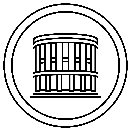 Univerzita Komenského v Bratislave
RektorátŠafárikovo námestie 6. P.O. BOX 440
814 99  Bratislava 1Oddelenie centrálneho obstarávania zákaziek